                                                        Paracombe Pony and Equestrian Club Inc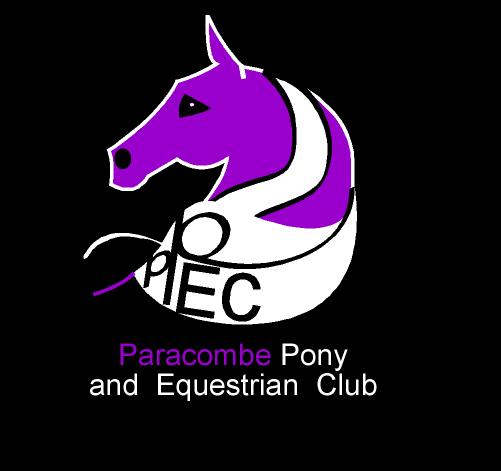 PO Box 62Inglewood SA 5133Contact 0407013557Doc.P001	24/5/2018Updated                  22/2/21Policy - Use of Paracombe Pony and Equestrian Club Inc GroundsThis policy must be adhered to, to ensure all parties using the grounds have suitable insurance.Only riders holding appropriate Pony Club or horse activities insurance can ride on the land.  Riders must adhere to rules and policies set out by the Pony Club Association of South Australia Inc and Paracombe Pony an Equestrian club Inc. Approved horse gear and correct riding boots & helmets must be used whilst riding on the grounds as set by Pony club Association of South Australia Inc. Guidelines found at http://www.ponyclub.asn.au/documents/rule-book   Riders under 17 years of age must be supervised by a responsible adult during any horse activities on PPEC grounds, including rallies. Any equipment used should be returned to the sheds and the arena and grounds left clear and tidy.Dogs are at all times the responsibility of their owners and must be kept under effective control. If horses are on the grounds anywhere other than in the agistment paddocks, dogs must be on a leash.MEMBERS of Paracombe Pony and Equestrian Club IncMembers are free to engage a suitably qualified instructor to provide lessons on the grounds at any time. The member must ensure the instructor holds appropriate insurance and receive a copy of their “Certificate of currency” for the activities being taught.If they wish to book a time then a calendar for bookings can be found on the Paracombe Pony club website  http://www.paracombeponyclub.org.au. NON MEMBERS/HIRERSIf an instructor wishes to hire the grounds to provide lessons for horse activities they must provide the Paracombe Pony Club committee with a copy of their current “Certificate of currency”, from their insurance for the activities being taught, when booking the grounds. They must also ensure the rider/participant has suitable insurance for the activity being taught.HIRE FEECasual Rate: $10 per hour Half Day Use: $50Full Day Use: $100 or by negotiation, via email or phone call to a committee member.ALLWe ask all people using the grounds to add their details in the attendance book, found either in the drawer in the club house or in the box on the side of the arena.If the lesson requires the cross country paddock, 24hrs notice must be given to a committee member or agistees, by the hirer or club member so they can organize temporary relocation of the horses grazing in the paddock.PAYMENT Made directly into the Bank Account nominated below in advance.Account Name: Paracombe Pony and Equestrian Club IncBSB: 035-046	Account Number: 234478 		Deposit Reference: Your name and hire dateA payment advice must be emailed to: paracombeponyclub@gmail.comYour email will double as the booking advice so members can be notified that the facilities are being hired by other community members.  Every effort will be made to notify members but we make no guarantees that others will not be on the grounds at the same time.Please note by using the grounds you will be demonstrating your agreement to these Terms and Conditions and that this system will be run as an honor system.Guiding PrinciplesThis policy has been developed in conjunction with the Paracombe Recreation Grounds Inc who is governed by Trustees; they are the official landholders on behalf of the community. The Paracombe Recreation Grounds has approved horse riding and equestrian activities on the land provided they are protected from liability should an accident occur.Maintenance of the land requires ongoing money and effort.The Committee has developed this policy with the above in mind, and trust it will be accepted and adhered to by everyone in the community.